ST. JOSEPH’S UNIVERSITY, BENGALURU -27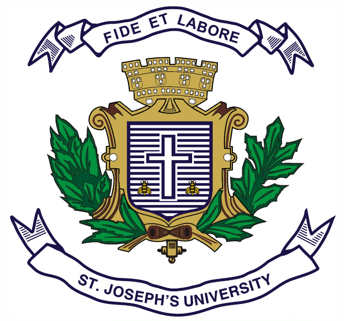 M.Com – II SEMESTERSEMESTER EXAMINATION: APRIL 2024(Examination conducted in May / June 2024) MCO8620 - Competency Development(For current batch students and registration number starting with 22)Time- 1 hr	                                                 	        	Max Marks- 25 marksThis paper contains SIX printed pagesInstruction: Calculator not allowed in exam.I. Each question carries ONE mark.If A is the son of B and B is the brother of C, what is the relationship between A and C?CousinsSiblingsNephew/NieceUncle/AuntBy selling a book for Rs. 2,850, a shopkeeper gains 14%. If the profit is reduced to 8%, then the selling price will be:Rs. 2,600Rs. 2,700Rs. 2,800None of the given option8, 20,36,56,806410084If Z is elder brother to Y, X is the brother of Y's father, what is X to Y?CousinsSiblingsUncleNephewA certain number men agreed to do a work in 20 days. 5 men did not come for work. Others completed work in 40 days. Find the number of men who agreed to do the work originally?81012None of the given option If GUN is coded as HVO. Find the code for PEN?QFOCDPRSTNOTSome snakes are innocuous (Synonyms).HarmfulDeadlyFerociousPoisonousWhich is the largest unit of storage among the following?TBMBGBKBSilver and copper are in the ratio 5 : 3 in 400 gm of an alloy. How much of copper (in grams) should be added to make the ratio 5 :4?506672200The sum of series 5 + 9 + 13 + __ +__+__+ 29+ 33 is :9044119152Longitudinal Research involves:Studying a single group at one point in timeCollecting data over an extended period from the same subjectsAnalyzing existing data setsConducting cross-sectional surveysWhat is the purpose of a Demat Account?Trading in commodity futuresBuying and selling foreign exchangeHolding and transacting in securities electronicallyAvailing personal loansThe term "Repo Rate" is associated with:Foreign exchange marketsStock market indicesMonetary policyAgricultural commoditiesIdentify the important element a teacher has to take cognizance of while addressing students in a classroom.Avoidance of proximityVoice modulationRepetitive pauseFixed postureWhich of the following statements is true about IFRS adoption?All countries have adopted IFRS universallyAdoption of IFRS is voluntary for all countriesSome countries adopt IFRS, while others follow local standardsIFRS is applicable only to non-profit organizationsWho is known as the father of modern theory of management?Frederick TaylorMax WeberHenry FayolPeter DruckerWhich financial ratio assesses a company's ability to meet its short-term obligations?Return on Investment (ROI)Debt to Equity RatioCurrent RatioPrice to Earnings (P/E) RatioWhat does the term "Capital Budgeting" refer to in financial management?Managing daily operational expensesEvaluating long-term investment projectsAllocating funds for marketing campaignsDetermining employee salaries and benefitsWhen ITC company does a dividend payment, in which way it will impact a company's financial position?Increases liabilitiesDecreases assetsDecreases equityIncreases cash flowWhich stage of the product life cycle is characterized by rapid market acceptance and increasing profits?IntroductionGrowthMaturityDeclineEffectiveness of teaching has to be judged in terms ofCourse coverageStudents’ interestLearning outcomes of studentsUse of teaching aids in the classroomWhich of the following is an example of deceptive marketing?Clearly stating product features and benefitsUsing testimonials from actual customersExaggerating product claims to mislead consumersProviding accurate information in product descriptionsIn the context of organizational culture, what does "mission" refer to?Day-to-day operationsLong-term strategic goalsEmployee relationsFinancial performanceWhat is the minimum service period required for an employee to be eligible for gratuity in a single company?1 year3 years5 years10 yearsA What is the maximum tax exemption amount for leave encashment as per the New finance budget 2023?Rs 1,00,000Rs 3,00,000Rs 20,00,000Rs 25,00,000************************************